LIEUX DE CULTE DE LA PAROISSE SAINT JEANÉGLISE SAINT JEAN				Entrée : Place Étienne Cothenet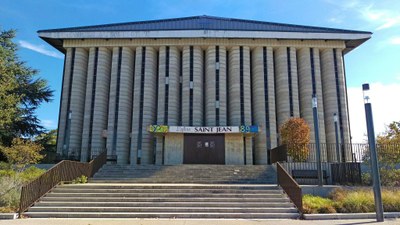 Chapelle Saint Paul		Entrée : Avenue de Lattre de Tassigny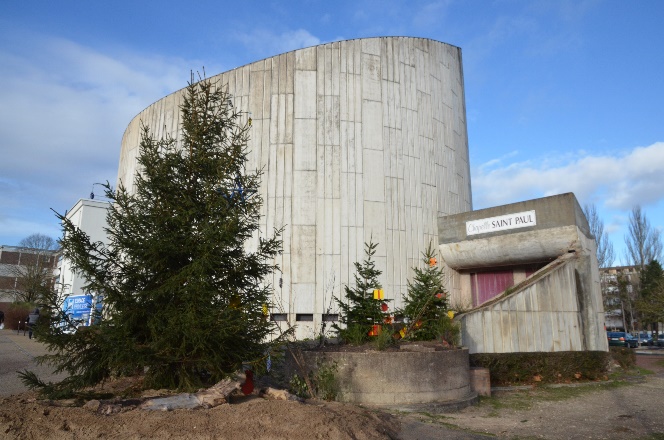 CHAPELLE NOTRE-DAME DE LA PAIX 		Entrée rue Cuvier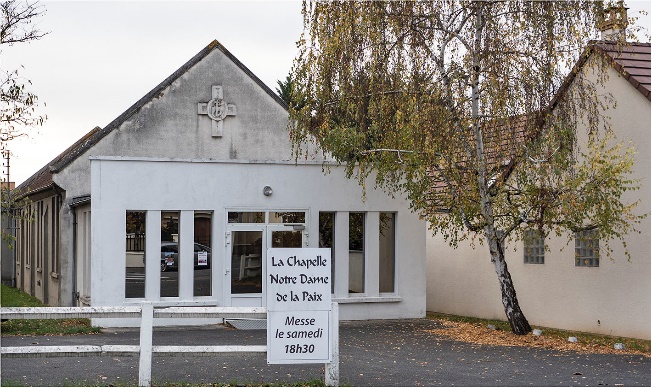 